____________________________________________________________________________20.01.2020                                ст. Заглядино                        № 03–пОб утверждении проектов развития ст.Заглядино основанных на местных инициативах на 2020 год       В соответствии с Федеральным законом от 06.10.2003 № 131-ФЗ «Об общих принципах организации местного самоуправления в Российской Федерации», принятым решением схода граждан  станции Заглядино, руководствуясь уставом муниципального образования Заглядинский сельсовет Асекеевского района Оренбургской области, постановляю:     1.Осуществить реализацию проекта развития «Устройство ограждения мусульманского кладбища на ст.Заглядино Асекеевского района Оренбургской области».     2.Определить органом местного самоуправления, ответственным за реализацию проекта, указанного в пункте 1 настоящего постановления, администрацию муниципального образования Заглядинский сельсовет Асекеевского района Оренбургской области.    Финансовое обеспечение расходов по реализации проекта, указанного в пункте 1 настоящего постановления, является расходным обязательством администрации муниципального образования Заглядинский сельсовет Асекеевского района Оренбургской области и осуществляется за счет средств  бюджета поселения.Постановление вступает в силу со дня его обнародования.Контроль за исполнением постановления оставляю за собой.Глава  администрации                                                             Э.Н.Гарейшин.Разослано: в дело-2, прокурору района,  строительному отделу.Информация,Необходимая для заключения Соглашения о предоставлении субсидии из областного бюджета бюджетам муниципальных образований на реализацию проекта муниципального образования Заглядинский сельсовет Асекеевского района Оренбургской области, основанного на местных инициативах и осуществляемого в рамках решения  вопросов местного значения в автомотизированной системе ведения реестра субсидий по направлению расходов 14 03 22 4 П5 80990Муниципальное образование Заглядинский сельсовет Асекеевского района Оренбургской областиУстройство ограждения христианского кладбища на ст.Заглядино Асекеевского района Оренбургской области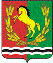 АДМИНИСТРАЦИЯМУНИЦИПАЛЬНОГО ОБРАЗОВАНИЯ ЗАГЛЯДИНСКИЙ СЕЛЬСОВЕТ АСЕКЕВСКОГО РАЙОНА ОРЕНБУРГСКОЙ ОБЛАСТИП О С Т А Н О В Л Е Н И Е п/пПараметрыЗначение1Наименование администрации муниципального образованияМуниципальное образование Заглядинский сельсовет Асекеевского района Оренбургской области2Юридический адрес/ адрес местонахождения461705, Оренбургская область, Асекеевский район, ст.Заглядино, ул.Фурманова,д.1а3Контактный телефон8 35351230594Адрес электронной почтыc.zaglyadino2012@yandex.ru5Реквизиты организации:ИНН5622004948КПП562201001ОГРН1055602037677ОКПО57278040ОКТМО53607416ОКВЭД84.11.35Код администратора доходов916КБК916202299991090001506Ф.И.О., должность уполномоченного лица, подписывающего Соглашение в 2019 году с помощью Электронной цифровой подписиГарейшин Эдуард Наильевич, глава администрации муниципального образования Заглядинский сельсовет7Документ на основании которого предоставляется право подписиРешение Совета депутатов от 14.10.2015 № 48Общий объем бюджетных ассигнований (тыс.рублей) /с указанием трех цифр после запятой/, в том числе1006,410Областная субсидия (тыс.рублей)694,423Местный бюджет (тыс.рублей)110,705Население (тыс.рублей)100,641Спонсоры (тыс.рублей)100,6419Платежные реквизиты получателя бюджетных средств:УФК субъекта РФУФК по Оренбургской области (администрация Заглядинского сельсовета Асекеевского района )БИК045354001л/сч04533023410Наименование банковского  отделенияОтделение ОренбургБИК045354001р/сч40101810200000010010Подтверждение о готовности заключения Соглашения готовы